Een elektronische sturing voor individuele, tijdgeregelde waterspoelingen voor toiletten.  Art nr 277903    1.1929.210Bestaande uit:1.DetectorDe verchroomde “non-touch” detector is vervaardigd uit duurzame technische kunstoffen en wordt op de muur bevestigd met verborgen schroeven. Een veiligheidsschroef sluit het geheel af. De elektrische aansluiting gebeurt met een verlengbare, ingegoten 2-aderige kabel met lengte 2 m. De sensor heeft een diameter van 84mm en werkt op 12V.  Het detectiebereik bedraagt ong. 50mm (horizontaal).2. Elektronische spoelkraan met magneetventielPer toilet een elektronische toiletspoeler. Een zelfsluitende haakse spoelkraan voor toiletten waarvan zowel de inlaat, die zich aan de wandzijde bevindt, alsmede de uitlaat, die zich aan de onderzijde bevindt, een aansluitdiameter hebben van 3/4". Op de kraan is een 3/4" servogestuurd, zelfreinigend magneetventiel bevestigd, die door de stuurmodule wordt aangestuurd, die op zijn beurt wordt geactiveerd door de flens. Het debiet van deze closetspoeler is bij een druk van 100 kpa 1,5 l/sec.Het werkingsmechanisme van deze spoelkraan is vervaardigd uit kalkwerende, corrosiebestendige materialen en staat garant voor een bedrijfszekere en waterslagvrije sluiting. Het geheel is voorzien van een afsluitkraan om onderhoud en inregelen van debiet te vereenvoudigen. Tevens is de kraan standaard uitgerust met een beluchter , in overeenstemming met de voorschriften van de watermaatschappijen.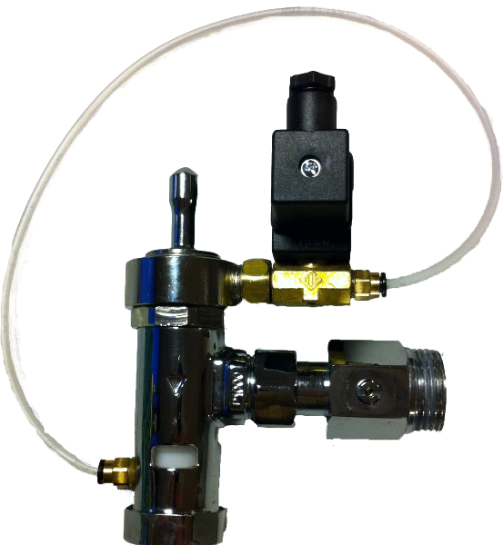 